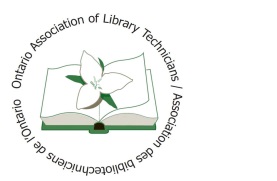 Ontario Association of Library Technicians/Association des bibliotechniciens de l’OntarioProxy Form 2016Ontario Association of Library Technicians/Association des bibliotechniciens de l’OntarioProxy Form 2016Ontario Association of Library Technicians/Association des bibliotechniciens de l’OntarioProxy Form 2016Ontario Association of Library Technicians/Association des bibliotechniciens de l’OntarioProxy Form 2016Ontario Association of Library Technicians/Association des bibliotechniciens de l’OntarioProxy Form 2016Ontario Association of Library Technicians/Association des bibliotechniciens de l’OntarioProxy Form 2016Ontario Association of Library Technicians/Association des bibliotechniciens de l’OntarioProxy Form 2016Ontario Association of Library Technicians/Association des bibliotechniciens de l’OntarioProxy Form 2016Ontario Association of Library Technicians/Association des bibliotechniciens de l’OntarioProxy Form 2016Every member in good standing of the Ontario Association of Library Technicians/Association des bibliotechniciens de l’Ontario may by means of proxy appoint a proxyholder, or one or more alternative proxyholders, who need not be members, as the member’s nominee to attend and act at the meeting in the manner, to the extent and with the authority conferred by the proxy. Every member in good standing of the Ontario Association of Library Technicians/Association des bibliotechniciens de l’Ontario may by means of proxy appoint a proxyholder, or one or more alternative proxyholders, who need not be members, as the member’s nominee to attend and act at the meeting in the manner, to the extent and with the authority conferred by the proxy. Every member in good standing of the Ontario Association of Library Technicians/Association des bibliotechniciens de l’Ontario may by means of proxy appoint a proxyholder, or one or more alternative proxyholders, who need not be members, as the member’s nominee to attend and act at the meeting in the manner, to the extent and with the authority conferred by the proxy. Every member in good standing of the Ontario Association of Library Technicians/Association des bibliotechniciens de l’Ontario may by means of proxy appoint a proxyholder, or one or more alternative proxyholders, who need not be members, as the member’s nominee to attend and act at the meeting in the manner, to the extent and with the authority conferred by the proxy. Every member in good standing of the Ontario Association of Library Technicians/Association des bibliotechniciens de l’Ontario may by means of proxy appoint a proxyholder, or one or more alternative proxyholders, who need not be members, as the member’s nominee to attend and act at the meeting in the manner, to the extent and with the authority conferred by the proxy. Every member in good standing of the Ontario Association of Library Technicians/Association des bibliotechniciens de l’Ontario may by means of proxy appoint a proxyholder, or one or more alternative proxyholders, who need not be members, as the member’s nominee to attend and act at the meeting in the manner, to the extent and with the authority conferred by the proxy. Every member in good standing of the Ontario Association of Library Technicians/Association des bibliotechniciens de l’Ontario may by means of proxy appoint a proxyholder, or one or more alternative proxyholders, who need not be members, as the member’s nominee to attend and act at the meeting in the manner, to the extent and with the authority conferred by the proxy. Every member in good standing of the Ontario Association of Library Technicians/Association des bibliotechniciens de l’Ontario may by means of proxy appoint a proxyholder, or one or more alternative proxyholders, who need not be members, as the member’s nominee to attend and act at the meeting in the manner, to the extent and with the authority conferred by the proxy. Every member in good standing of the Ontario Association of Library Technicians/Association des bibliotechniciens de l’Ontario may by means of proxy appoint a proxyholder, or one or more alternative proxyholders, who need not be members, as the member’s nominee to attend and act at the meeting in the manner, to the extent and with the authority conferred by the proxy. Every member in good standing of the Ontario Association of Library Technicians/Association des bibliotechniciens de l’Ontario may by means of proxy appoint a proxyholder, or one or more alternative proxyholders, who need not be members, as the member’s nominee to attend and act at the meeting in the manner, to the extent and with the authority conferred by the proxy. Every member in good standing of the Ontario Association of Library Technicians/Association des bibliotechniciens de l’Ontario may by means of proxy appoint a proxyholder, or one or more alternative proxyholders, who need not be members, as the member’s nominee to attend and act at the meeting in the manner, to the extent and with the authority conferred by the proxy. Proxy votes must be returned prior to the call for order of the annual general meeting to the President, as chair of the meeting. Proxy votes must be returned prior to the call for order of the annual general meeting to the President, as chair of the meeting. Proxy votes must be returned prior to the call for order of the annual general meeting to the President, as chair of the meeting. Proxy votes must be returned prior to the call for order of the annual general meeting to the President, as chair of the meeting. Proxy votes must be returned prior to the call for order of the annual general meeting to the President, as chair of the meeting. Proxy votes must be returned prior to the call for order of the annual general meeting to the President, as chair of the meeting. Proxy votes must be returned prior to the call for order of the annual general meeting to the President, as chair of the meeting. Proxy votes must be returned prior to the call for order of the annual general meeting to the President, as chair of the meeting. Proxy votes must be returned prior to the call for order of the annual general meeting to the President, as chair of the meeting. Proxy votes must be returned prior to the call for order of the annual general meeting to the President, as chair of the meeting. Proxy votes must be returned prior to the call for order of the annual general meeting to the President, as chair of the meeting. The following shall be sufficient form of proxy:The following shall be sufficient form of proxy:The following shall be sufficient form of proxy:The following shall be sufficient form of proxy:The following shall be sufficient form of proxy:The following shall be sufficient form of proxy:The following shall be sufficient form of proxy:The following shall be sufficient form of proxy:The following shall be sufficient form of proxy:The following shall be sufficient form of proxy:The following shall be sufficient form of proxy:I,  I,  I,  I,  I,  I,  Name of OALT/ABO Member (please print)Name of OALT/ABO Member (please print)Name of OALT/ABO Member (please print)Name of OALT/ABO Member (please print)Name of OALT/ABO Member (please print)Name of OALT/ABO Member (please print)Membership NumberMembership NumberMembership NumberMembership Numbera member in good standing  of the Ontario Association of Library Technicians/Association des bibliotechniciens de l’Ontario, hereby appoint a member in good standing  of the Ontario Association of Library Technicians/Association des bibliotechniciens de l’Ontario, hereby appoint a member in good standing  of the Ontario Association of Library Technicians/Association des bibliotechniciens de l’Ontario, hereby appoint a member in good standing  of the Ontario Association of Library Technicians/Association des bibliotechniciens de l’Ontario, hereby appoint a member in good standing  of the Ontario Association of Library Technicians/Association des bibliotechniciens de l’Ontario, hereby appoint a member in good standing  of the Ontario Association of Library Technicians/Association des bibliotechniciens de l’Ontario, hereby appoint a member in good standing  of the Ontario Association of Library Technicians/Association des bibliotechniciens de l’Ontario, hereby appoint a member in good standing  of the Ontario Association of Library Technicians/Association des bibliotechniciens de l’Ontario, hereby appoint a member in good standing  of the Ontario Association of Library Technicians/Association des bibliotechniciens de l’Ontario, hereby appoint a member in good standing  of the Ontario Association of Library Technicians/Association des bibliotechniciens de l’Ontario, hereby appoint a member in good standing  of the Ontario Association of Library Technicians/Association des bibliotechniciens de l’Ontario, hereby appoint ofName of Proxyholder (please print)Name of Proxyholder (please print)Name of Proxyholder (please print)Name of Proxyholder (please print)Name of Proxyholder (please print)Name of Proxyholder (please print)City, ProvinceCity, ProvinceCity, ProvinceCity, ProvinceOr the alternative of:Or the alternative of:Or the alternative of:Or the alternative of:Or the alternative of:Or the alternative of:Or the alternative of:Or the alternative of:Or the alternative of:Or the alternative of:Or the alternative of:ofName of alternative Proxyholder (please print)Name of alternative Proxyholder (please print)Name of alternative Proxyholder (please print)Name of alternative Proxyholder (please print)Name of alternative Proxyholder (please print)Name of alternative Proxyholder (please print)City, ProvinceCity, ProvinceCity, ProvinceCity, Provinceas my proxy to vote for me and on my behalf at the meeting of members of the association to be held on Sunday, May 1st, 2016  and at any adjournment thereof. as my proxy to vote for me and on my behalf at the meeting of members of the association to be held on Sunday, May 1st, 2016  and at any adjournment thereof. as my proxy to vote for me and on my behalf at the meeting of members of the association to be held on Sunday, May 1st, 2016  and at any adjournment thereof. as my proxy to vote for me and on my behalf at the meeting of members of the association to be held on Sunday, May 1st, 2016  and at any adjournment thereof. as my proxy to vote for me and on my behalf at the meeting of members of the association to be held on Sunday, May 1st, 2016  and at any adjournment thereof. as my proxy to vote for me and on my behalf at the meeting of members of the association to be held on Sunday, May 1st, 2016  and at any adjournment thereof. as my proxy to vote for me and on my behalf at the meeting of members of the association to be held on Sunday, May 1st, 2016  and at any adjournment thereof. as my proxy to vote for me and on my behalf at the meeting of members of the association to be held on Sunday, May 1st, 2016  and at any adjournment thereof. as my proxy to vote for me and on my behalf at the meeting of members of the association to be held on Sunday, May 1st, 2016  and at any adjournment thereof. as my proxy to vote for me and on my behalf at the meeting of members of the association to be held on Sunday, May 1st, 2016  and at any adjournment thereof. as my proxy to vote for me and on my behalf at the meeting of members of the association to be held on Sunday, May 1st, 2016  and at any adjournment thereof. Date at, thisday of, 2016Signature of Member:Signature of Member:Signature of Member:Use by chair of the meeting: Use by chair of the meeting: Use by chair of the meeting: Use by chair of the meeting: Use by chair of the meeting: Use by chair of the meeting: Use by chair of the meeting: Use by chair of the meeting: Use by chair of the meeting: Use by chair of the meeting: Use by chair of the meeting: Date at, thisday of, 2016Signature of Chair: Signature of Chair: Signature of Chair: Signature of Chair: Signature of Chair: Signature of Chair: Signature of Chair: Signature of Chair: Signature of Chair: Signature of Chair: Signature of Chair: 